Indoor Air Quality (IAQ) Tools for Schools: Preventive Maintenance Guidance
Appendix D: IAQ Preventive Maintenance Sample Equipment Inventory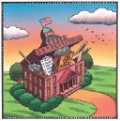 Source: Adopted From NYSERDA’s Sample Comprehensive Maintenance PlanHeating SystemsAir Handling SystemsCooling SystemsFire Protection/Suppression SystemsMechanical ControlsPlumbing SystemsLighting SystemsSignal SystemsFoundation and SubstructureSuperstructureRoof SystemsExterior Wall SystemsInterior ConstructionPower GenerationPower Distribution SystemsLandscaping SystemsPlayfields and Playground SystemsVehicular SystemsSite UtilitiesSpecialtiesDistrict: ________________________________________Building: ________________________________________IAQ Preventive Maintenance Sample Equipment InventoryIAQ Preventive Maintenance Sample Equipment InventoryPrepared by: _________________________________________________Date updated: _________________________________________________P.M. Ref #ManufacturerModel #Serial #SizeFuel TypeEfficiency RatingNumber in BuildingInstallation DateExpected Service Life (yrs)LocationSuggested Maint. Interval 
(# per 
year)Special Tools RequiredAnnual Maintenance Cost ($)Notes/LocationBoilersHS 2004-01IBRK500-B123-456-78500,000 BtuGas75%21977, 199235Boiler room next to loading dock4No. 14 3-headed left-handed propane-powered pneumatic sprocket $1,200 FurnacesCondenser pumpsDeaerator tankSteam trapsSteam valvesFuel tanks and distributionHeat exchangersTerminal/package unitsFin tubes/radiatorsDampers/draft controlDuctworkStacksInsulationPipingValvesControl sensorsP.M. Ref #ManufacturerModel #Serial #SizeFuel TypeEfficiency RatingNumber in BuildingInstallation DateExpected Service Life (yrs)LocationSuggested Maint. Interval (# per year)Special Tools RequiredAnnual Maintenance Cost ($)NotesAir handling unitsUnit ventilatorsFansFire dampersFiltersHumidifiersP.M. Ref #ManufacturerModel #Serial #SizeFuel TypeEfficiency RatingNumber in BuildingInstallation DateExpected Service Life (yrs)LocationSuggested Maint. Interval (# per year)Special Tools RequiredAnnual Maintenance Cost ($)NotesCondensing unitsAir compressorsHeat exchangersPackaged A/C unitsChillersCHW PumpsHeat pumpsP.M. Ref #ManufacturerModel #Serial #SizeFuel TypeEfficiency RatingNumber in BuildingInstallation DateExpected Service Life (yrs)LocationSuggested Maint. Interval (# per year)Special Tools RequiredAnnual Maintenance Cost ($)NotesSprinkler pipingBackflow preventersSprinkler headsFire extinguishersFire hose systemStandpipe connectionFire pumpsGrease hood extinguisherAlarms and detectorsP.M. Ref #ManufacturerModel #Serial #SizeFuel TypeEfficiency RatingNumber in BuildingInstallation DateExpected Service Life (yrs)LocationSuggested Maint. Interval (# per year)Special Tools RequiredAnnual Maintenance Cost ($)NotesCompressorsPneumatic valves/leversPneumatic tubingElectronic controlsP.M. Ref #ManufacturerModel #Serial #SizeFuel TypeEfficiency RatingNumber in BuildingInstallation DateExpected Service Life (yrs)LocationSuggested Maint. Interval (# per year)Special Tools RequiredAnnual Maintenance Cost ($)NotesCold water pipingWater heatersHot water pipingCirculation pumpsSump pumpsValves and trapsSeptic tanksP.M. Ref #ManufacturerModel #Serial #SizeFuel TypeEfficiency RatingNumber in BuildingInstallation DateExpected Service Life (yrs)LocationSuggested Maint. Interval (# per year)Special Tools RequiredAnnual Maintenance Cost ($)NotesFluorescent fixturesIncandescent fixturesHID fixturesLighting panelsEmergency lightingExterior lightingOccupancy controlsDaylight controlsOther controlsP.M. Ref #ManufacturerModel #Serial #SizeFuel TypeEfficiency RatingNumber in BuildingInstallation DateExpected Service Life (yrs)LocationSuggested Maint. Interval (# per year)Special Tools RequiredAnnual Maintenance Cost ($)NotesComputer dataPublic addressTelevisionTelephoneClock systemFire alarmsSecurity alarm/devicesP.M. Ref #ManufacturerModel #Serial #SizeFuel TypeEfficiency RatingNumber in BuildingInstallation DateExpected Service Life (yrs)LocationSuggested Maint. Interval (# per year)Special Tools RequiredAnnual Maintenance Cost ($)NotesFootingsFoundation wallsSlab/beams on gradePiling/posts 
How?Waterproofing How?InsulationUnderdrains  
How?P.M. Ref #ManufacturerModel #Serial #SizeFuel TypeEfficiency RatingNumber in BuildingInstallation DateExpected Service Life (yrs)LocationSuggested Maint. Interval (# per year)Special Tools RequiredAnnual Maintenance Cost ($)NotesColumnsBeamsFloor structureRoof structureMonolithic bearing wallsStairs and railingsStructural bracingWelds/connectorsP.M. Ref #ManufacturerModel #Serial #SizeFuel TypeEfficiency RatingNumber in BuildingInstallation DateExpected Service Life (yrs)LocationSuggested Maint. Interval (# per year)Special Tools RequiredAnnual Maintenance Cost ($)NotesRoofingInsulationPaving and ballast Paving? On a roof?Curbs/supportsExpansion/seismic jointsDrains, gutters, etc.DrywellsFlashing and trimFastenersSnow stopsRoof openingsParapet capsP.M. Ref #ManufacturerModel #Serial #SizeFuel TypeEfficiency RatingNumber in BuildingInstallation DateExpected Service Life (yrs)LocationSuggested Maint. Interval (# per year)Special Tools RequiredAnnual Maintenance Cost ($)NotesFacade integrityCladding/sheathingDoorsWindow systemsBalcony walls/railingsLouvers and screensExpansion/seismic jointsInsulationProtective coatingSealantsP.M. Ref #ManufacturerModel #Serial #SizeFuel TypeEfficiency RatingNumber in BuildingInstallation DateExpected Service Life (yrs)LocationSuggested Maint. Interval (# per year)Special Tools RequiredAnnual Maintenance Cost ($)NotesFixed partitionsDemountable partitionsRetractable partitionsDoorsCarpetResilient tile/sheetCeramic/clay tileTerrazzoPaintVinyl/fabric wall coverCeiling systemP.M. Ref #ManufacturerModel #Serial #SizeFuel TypeEfficiency RatingNumber in BuildingInstallation DateExpected Service Life (yrs)LocationSuggested Maint. Interval (# per year)Special Tools RequiredAnnual Maintenance Cost ($)NotesGeneratorsTransfer switchesTransformersService wiringSubstationSwitchgearOvercurrent protectionP.M. Ref #ManufacturerModel #Serial #SizeFuel TypeEfficiency RatingNumber in BuildingInstallation DateExpected Service Life (yrs)LocationSuggested Maint. Interval (# per year)Special Tools RequiredAnnual Maintenance Cost ($)NotesMain distribution panelWiring, conduits, and distribution panelsElectrical receptaclesCircuit breakersElectric baseboard heatersHeat traceP.M. Ref #ManufacturerModel #Serial #SizeFuel TypeEfficiency RatingNumber in BuildingInstallation DateExpected Service Life (yrs)LocationSuggested Maint. Interval (# per year)Special Tools RequiredAnnual Maintenance Cost ($)NotesIrrigationTree/shrub/flower bed plantingsTurf/lawnWalks/plazasP.M. Ref #ManufacturerModel #Serial #SizeFuel TypeEfficiency RatingNumber in BuildingInstallation DateExpected Service Life (yrs)LocationSuggested Maint. Interval (# per year)Special Tools RequiredAnnual Maintenance Cost ($)NotesAthletic fieldsHard surface courtsSwingsSafety matsGravel and containmentMarkings/paintingP.M. Ref #ManufacturerModel #Serial #SizeFuel TypeEfficiency RatingNumber in BuildingInstallation DateExpected Service Life (yrs)LocationSuggested Maint. Interval (# per year)Special Tools RequiredAnnual Maintenance Cost ($)NotesParking lotsRoads/drivesCurbsFire lanesP.M. Ref #ManufacturerModel #Serial #SizeFuel TypeEfficiency RatingNumber in BuildingInstallation DateExpected Service Life (yrs)LocationSuggested Maint. Interval (# per year)Special Tools RequiredAnnual Maintenance Cost ($)NotesFuel tanksFuel distribution pipingStorm drainageFire hydrant systemsP.M. Ref #ManufacturerModel #Serial #SizeFuel TypeEfficiency RatingNumber in BuildingInstallation DateExpected Service Life (yrs)LocationSuggested Maint. Interval (# per year)Special Tools RequiredAnnual Maintenance Cost ($)NotesToilet partitionsDisplay boardsProjection screensDisplay casesLockersElevatorsWaste handling equipmentFood service equipmentWoodworking shop equipmentAuto/engine shop equipmentVaultsSwimming pools